ЗАТВЕРДЖЕНОНаказ Східного міжрегіонального управління Міністерства юстиції 07.11.2022  №   170/7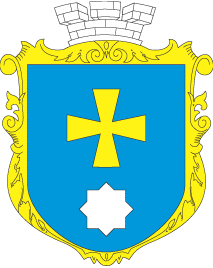 МИРГОРОДСЬКА МІСЬКА РАДАВИКОНАВЧИЙ КОМІТЕТМИРГОРОДСЬКА МІСЬКА РАДАВИКОНАВЧИЙ КОМІТЕТІнформаційна карткаадміністративної послуги з державної реєстрації змін до статуту територіальної громади ІК-19/21Орган, що надає послугуСхідне міжрегіональне управління Міністерства юстиції2Місце подання документівЦентр надання адміністративних послуг виконавчого комітету Миргородської міської ради вул. Гоголя,171/1,  тел/факс (05355) 5-03-18http://myrgorod.pl.uae-mail: cnap_mirgorod@ukr.net- понеділок , середа, четвер з 8.00 до 17.00- вівторок з 8.00 до 17.00- п’ятниця з 8.00 до 15.45Східне міжрегіональне управління Міністерства юстиції:. Полтава, вул. Соборності, 45,Понеділок:   08:00 – 17:00Вівторок:      08:00 – 17:00Середа:         08:00 – 17:00Четвер:         08:00 – 17:00П'ятниця:     08:00 – 15:45Перерва:       12:00 – 12:45 Вихідний  день: субота, неділя тел. (0532) 56-83-77,адреса електронної пошти: infolegal@pl.minjust.gov.uaвеб-сайт: http://sumyjust.gov.ua Нормативні акти, якими регламентується надання адміністративної послугиНормативні акти, якими регламентується надання адміністративної послугиНормативні акти, якими регламентується надання адміністративної послуги3Закони УкраїниЗакон України «Про місцеве самоврядування в Україні»4Акти Кабінету Міністрів УкраїниПостанова Кабінету Міністрів України від 27.07.1998 № 1150 «Про затвердження Положення про державну реєстрацію статутів територіальних громад»Постанова Кабінету Міністрів України від 04.12.2019 № 1137 «Питання Єдиного державного веб – порталу електронних послуг та Єдиного державного порталу адміністративних послуг»Умови отримання адміністративної послугиУмови отримання адміністративної послугиУмови отримання адміністративної послуги5Підстава для отримання адміністративної послугиЗвернення уповноваженого представника (далі – заявник)6Вичерпний перелік документів, необхідних для отримання адміністративної послугиЗаява про державну реєстрацію статуту територіальної громади;статут територіальної громади у двох 
примірниках та на електронних носіях;копія рішення представницького органу місцевого 
самоврядування про затвердження статуту, оформлена відповідно до законодавства;витяг з протоколу пленарного засідання представницького 
органу місцевого самоврядування щодо затвердження статуту.У разі подання документів представником додатково подається примірник оригіналу (нотаріально засвідчена копія) документа, що засвідчує його повноваження.Якщо документи подаються особисто, заявник пред'являє свій паспорт громадянина України, або тимчасове посвідчення громадянина України, або паспортний документ іноземця, або посвідчення особи без громадянства, або посвідку на постійне або тимчасове проживання7Спосіб подання документів, необхідних для отримання адміністративної послуги1. У паперовій формі документи подаються заявником особисто або поштовим відправленням через центр надання адміністративних послуг або безпосередньо до Східного міжрегіонального управлінням Міністерства юстиції2. В електронній формі документи подаються з використанням Єдиного державного вебпорталу електронних послуг, а щодо послуг, надання яких зазначений вебпортал не забезпечує, – через портал електронних сервісів*8Платність (безоплатність) надання адміністративної послугиБезоплатно9Строк надання адміністративної послугиДержавна реєстрація проводиться за відсутності підстав для відмови у державній реєстрації не пізніше 30 календарних днів з дати подання документів10Перелік підстав для відмови у державній реєстраціїНевідповідність статуту вимогам Конституції та законів України11Результат надання адміністративної послугиРішення про проведення державної реєстрації статуту територіальної громади;свідоцтво про державну реєстрацію статуту територіальної громади встановленого зразка;один примірник статуту територіальної громади;внесення відомостей про державну реєстрацію статуту територіальної громади до реєстру статутів територіальних 
громад та оприлюднення відомостей на офіційному веб-порталі реєструючого органу;рішення про відмову у державній реєстрації статуту територіальної громади разом з правовим обґрунтуванням невідповідності статуту або окремих його положень Конституції та законам України12Способи отримання відповіді (результату)Видача документів здійснюється через центр надання адміністративних послуг або безпосередньо Східним міжрегіональним управлінням Міністерства юстиції 